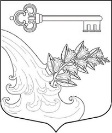 АДМИНИСТРАЦИЯ УЛЬЯНОВСКОГО ГОРОДСКОГО ПОСЕЛЕНИЯ ТОСНЕНСКОГО РАЙОНА ЛЕНИНГРАДСКОЙ ОБЛАСТИПОСТАНОВЛЕНИЕО внесении изменений в постановление администрации от 26.10.2023 № 765 «Об утверждении муниципальной программы «Развитие автомобильных дорог в Ульяновском городском поселении Тосненского района Ленинградской области на 2024-2028 годы»» В соответствии с постановлением администрации от 16.10.2023 № 730   «Об утверждении Перечня муниципальных программ Ульяновского городского поселения Тосненского района Ленинградской области (в ред. от 20.05.2024 №301), постановлением администрации от 03.10.2022 № 974 «Об утверждении Порядка разработки, утверждения, реализации и оценки эффективности муниципальных программ Ульяновского городского поселения Тосненского района Ленинградской области» (в ред. от 20.05.2024 № 300) в целях формирования проекта бюджета на 2024 год и плановый период 2025 - 2026 годаПОСТАНОВЛЯЮ:Внести в постановление администрации Ульяновского городского поселения Тосненского района Ленинградской области от 26.10.2023 № 765 «Развитие автомобильных дорог в Ульяновском городском поселении Тосненского района Ленинградской области на 2024-2028 годы», следующие изменения:1.1 Изложить муниципальную программу «Развитие автомобильных дорог в Ульяновском городском поселении Тосненского района Ленинградской области на 2024-2028 годы» в новой редакции согласно приложению.Опубликовать настоящее постановление в сетевом издании «ЛЕНОБЛИНФОРМ» и разместить на официальном сайте администрации Ульяновского городского поселения Тосненского района Ленинградской области.3. Настоящее постановление вступает в силу со дня официального опубликования. 4. Контроль за исполнением постановления оставляю за собой.Глава администрации                                                            К. И. Камалетдинов          20.05.2024№313